FIŞA DISCIPLINEI1.Date despre program2.Date despre disciplină3.Timpul total estimat (ore pe semestru al activităţilor didactice)Data completarii:		Semnatura titular curs		Semnatura titularului de seminar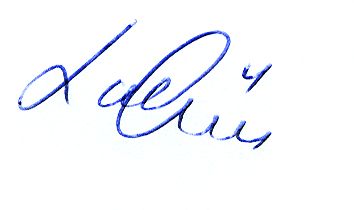 ANEXĂ LA FIŞA DISCIPLINEIb. Evaluare – mărire de notăc. Evaluare – restanţă1.1Instituţia de învăţământ superiorUNIVERSITATEA DIN BUCUREŞTI1.2Facultatea/DepartamentulFACULTATEA DE SOCIOLOGIE SI ASISTENTA SOCIALA1.3CatedraDEPARTAMENTUL DE SOCIOLOGIE1.4Domeniul de studiiSOCIOLOGIE1.5Ciclul de studiiLICENŢĂ1.6Programul de studii/CalificareaRESURSE UMANE/SOCIOLOGIE2.1Denumirea disciplineiDenumirea disciplineiDenumirea disciplineiDenumirea disciplineiCOMUNICARE ÎN ORGANIZAȚIICOMUNICARE ÎN ORGANIZAȚIICOMUNICARE ÎN ORGANIZAȚIICOMUNICARE ÎN ORGANIZAȚII2.2Titularul activităţilor de cursTitularul activităţilor de cursTitularul activităţilor de cursTitularul activităţilor de cursProf. univ. dr. LAURA GRÜNBERGProf. univ. dr. LAURA GRÜNBERGProf. univ. dr. LAURA GRÜNBERGProf. univ. dr. LAURA GRÜNBERG2.3Titularul activităţilor de seminarTitularul activităţilor de seminarTitularul activităţilor de seminarTitularul activităţilor de seminarDana Tudose Tianu (drd)Dana Tudose Tianu (drd)Dana Tudose Tianu (drd)Dana Tudose Tianu (drd)2.4Anul de studiuII2.5 SemestrulII2.6 Tipul de evaluareE2.7 Regimul disciplineiObligatoriu3.1 Număr de ore pesăptămână4din care: 3.2 cursdin care: 3.2 curs23.3 seminar/laborator23.4 Total ore din planul deînvăţământ56din care: 3.5 cursdin care: 3.5 curs283.6 seminar/laborator28Distribuţia fondului de timpStudiul după manual, suport de curs, bibliografie şi notiţeStudiul după manual, suport de curs, bibliografie şi notiţeStudiul după manual, suport de curs, bibliografie şi notiţeStudiul după manual, suport de curs, bibliografie şi notiţeStudiul după manual, suport de curs, bibliografie şi notiţeStudiul după manual, suport de curs, bibliografie şi notiţe40Documentare suplimentară în bibliotecă, pe platformele electronice de specialitate şi pe terenDocumentare suplimentară în bibliotecă, pe platformele electronice de specialitate şi pe terenDocumentare suplimentară în bibliotecă, pe platformele electronice de specialitate şi pe terenDocumentare suplimentară în bibliotecă, pe platformele electronice de specialitate şi pe terenDocumentare suplimentară în bibliotecă, pe platformele electronice de specialitate şi pe terenDocumentare suplimentară în bibliotecă, pe platformele electronice de specialitate şi pe teren25Pregătire seminarii/laboratoare, teme, referate, portofolii şi eseuriPregătire seminarii/laboratoare, teme, referate, portofolii şi eseuriPregătire seminarii/laboratoare, teme, referate, portofolii şi eseuriPregătire seminarii/laboratoare, teme, referate, portofolii şi eseuriPregătire seminarii/laboratoare, teme, referate, portofolii şi eseuriPregătire seminarii/laboratoare, teme, referate, portofolii şi eseuri25TutoriatTutoriatTutoriatTutoriatTutoriatTutoriatExaminăriExaminăriExaminăriExaminăriExaminăriExaminări4Alte activităţi Alte activităţi Alte activităţi Alte activităţi Alte activităţi Alte activităţi 3.7 Total ore studiu individual3.7 Total ore studiu individual3.7 Total ore studiu individual3.7 Total ore studiu individual3.7 Total ore studiu individual3.7 Total ore studiu individual943.9 Total ore pe semestru3.9 Total ore pe semestru3.9 Total ore pe semestru3.9 Total ore pe semestru3.9 Total ore pe semestru3.9 Total ore pe semestru1503.10 Numărul de credite64. Cerinte4. Cerinte4. Cerinte4. Cerinte4. Cerinte4. Cerinte4. Cerinte4.1 de curriculum------4.2 de competenţe------5. Condiţii (acolo unde este cazul) 5. Condiţii (acolo unde este cazul) 5.1. de desfăşurare a cursului Sală dotată cu videoproiector, tablă/flip chart, materiale multiplicate5.2. de desfășurare a seminarului/laboratoruluiSală dotată cu videoproiector, tablă/flip chart, materiale multiplicateTermenul predării/susţinerii temelor de seminar este stabilit de titular de comun acord cu studenţii. Nu se acceptă cererile de amânare decât pe motive obiectiv întemeiate şi anunţate în prealabil.Implicarea studenţilor în discuţiile/dezbaterile de la curs/seminar contribuie la stabilirea punctajului de seminar.6. Competenţele specifice acumulate6. Competenţele specifice acumulateCompetente profesionalecunoaşterea și utilizarea corectă a conceptelor de specialitatecunoașterea teoriilor sociologice importante din domeniucunoașterea metodelor de studiu în comunicarea internădezvoltarea abilităților de selectare a instrumentelor de cercetare adecvateaplicarea unor instrumente de evaluare a comunicării interne în organizațiiabilități de gândire critică cu privire la domeniu.Folosirea continuturilor teoretice specifice in raport cu situatii concrete de comunciareDeprinderea de organizare a argumentelor teoretice pro si contra pentru formarea unei concluzii Competente transversaleabilități de ascultare, dialogare și exprimare în scris (e.g. sub forma de exerciții de seminar);abilitatea de susține public o prezentare științifică (e.g. susținere de proiect de seminar în fața colegilor etc.);abilitatea de lucru în echipă și capacitatea de colaborare (e.g. dezvoltarea în grupuri restrînse numeric de proiecte de seminar)abilitate de adaptare la situații noi și de flexibilitate (e.g. discutarea și soluționarea de probleme și studii de cazcreșterea încrederii în capacitatea proprie de comunicareformarea și dezvoltarea responsabilității în utilizarea comunicării în organzație7. Obiectivele disciplinei (reieşind din grila competenţelor specifice acumulate)7. Obiectivele disciplinei (reieşind din grila competenţelor specifice acumulate)7.1 Obiectivul general al disciplinei Cursul îşi  propune să prezinte studenţilor principalele teorii şi  modele de comunicare în organizații în contextul racordării problemelor legate de comunicarea în organizații la  realităţile sociale ale lumii de azi (globalizare, interculturalitate, impactul noilor tehnologii de comunicare, supraveghere și  societate, etica și responsabilitatea socială, etc.)7.2 Obiectivele specifice cunoaşterea şi   dezvoltarea capacităţii de identificare şi  analiză a problemelor socio-culturale legate de comunicarea în organizatii, cu accent pe comunicarea internă;dezvoltarea abilităților de comunicare interculturală și de recunoaștere a problemelor de comunicare interculturalăfamiliarizarea cu principalele modele şi   tehnici de comunicare; cultivarea responsabilităţii pentru identificarea celor mai bune strategii de comunicare în organizatii; dezvoltarea spiritului critic faţă de aspectele de etică  în comunicarea în organizatii.dezvoltarea gândirii etice în raport cu managementul comunicării în organizație.8. Conţinuturi8. Conţinuturi8. Conţinuturi8. 1 CursMetode de predareObservaţiiOrganizare, clarificare sarcini, modalităţi de lucruCursul va beneficia de cel puțin 2 invitați, specialiști în domeniu pe una din temele din programăCultură, organizaţii şi   comunicare: repere teoretice, clarificări terminologice, modele de culturi organizationalePrelegere onlineComunicarea internă ca formă de comunicare în organizatii:  tipuri, obiective, strategii, obstacole/influenţePrelegere, dialogEuristici de gândire, stereotipii culturale şi importanţa lor pentru comunicarea în organizaţiiPrelegere, dialogGlobalizare şi   comunicare interculturală în organizatiiPrelegere, dialogTipologii culturale şi   importanta lor pentru comunicarea în organizaţiiPrelegere, dialogReţele şi   canale de comunicare formală şi   informală în organizatiiPrelegere, dialogPoveştile şi   rolul lor în comunicarea în organizaţiiPrelegere, dialogNoile tehnologii de comunicare  în organizatiiPrelegere, dialogSupravegherea la locul de muncă ca formă de comunicare organizationalăPrelegere, dialogComunicarea de criză în organizațiiPrelegere, dialogEtică şi   responsabilitate socială în comunicarea în organizatiiPrelegere, dialogBibliografie (curs și seminar):Crăsmaru, Diana Maria (2008), Comunicarea internă în organizatii, Tritonic, BucurestiDenning Stephen, (2011),  Arta povestirii în afaceri,  Bucuresti: PublicaFiske, John (2003),  Introducere în Studiile de Comunicare, Iaşi: Polirom  (se poate descărca de pe net)Frunză Sandu, (2011), Comunicarea etică şi   responsabilitatea socială, Bucuresti: TritonicHofstede Geert, Hofstede Gert Jan, Minkov Michael, 2012, Culturi şi   Organizatii. Softul mental, Bucuresti: Humanitas(obligatoriu: studiul INTERACT.  Studiu despre valorile şi   comportamentul romanesc din perspectiva dimesiunilor culturale dupa metoda lui Geert Hofstede,  Aprilie 2005- disponibil online)Mucchielli, Alex (2008),  Comunicarea în institutii şi   organizatii, Polirom, BucurestiPăuş, Viorica Aura (2006), Comunicare şi   resurse umane, Polirom, Bucuresti, (cap II, III, pp/ 101-255);Vlăsceanu, Mihaela (1999), organizaţii şi   cultura organizaţionalăa, Bucureşti: Editura Trei.Cărţi pe tematica cursului (opţional)Agabrian, Mircea (2008), Strategii de comunicare eficientă, Iași: Institutul EuropeanAmado, Gilles și Guittet, André (2007), Psihologia comunicării în grupuri. Iași, PoliromBeciu, Camelia (2011),  Sociologia comunicării și a spațiului public. Iași: Polirom;Bertrand Claude-Jean, (2000), Deontologia mijloacelor de comunicare, Iasi: Institutul EuropeanDagenais, Bernard, (2003), Campania de relatiipublice, Iasi: Polirom.Iacob, Dumitru și Cismaru, Diana-Maria, (2010), Organizația inteligentă. București: Comunicare.ro;Johns, Gary (1998), Comportamentorganizaţional: înţelegereasiconducereaoamenilor în procesulmuncii, Bucuresti: ed. EconomicaLibaert, Thierry. (2008), Comunicarea de criză, Bucuresti:, Editura C.H. BeckLibaert, Thierry. (2009), Planul de comunicare, Bucuresti:PoliromMarinescu, Valentina (2003), Introducere în teoria comunicării, Bucuresti: Tritonic.Mucchielli, Alex (2014), Persuasiune, influență, motivare. București: Humanitas;Mucchielli, Alex (2006), Teoria proceselor de comunicare. București: Institutul European;Pânișoară, Ion-Ovidiu (2008), Comunicarea eficientă. Ediția a III-a, revăzută și adăugită. București: Polirom;Preda, Marian (2006), Comportament organizațional. Teorii, exerciții și studii de caz. Iași: Polirom;Regester, Michael, Larkin Judy, (2003), Magementul crizelor şi   al situatiilor de risc, Bucuresti: comunicare.roStanciu,Stefan și  Ionescu, Mihaela Alexandra  (2005),  Cultură şi   comportament organizaţional,  Bucuresti: Editura Comunicare.roStanciu,Ștefan, Ionescu,Mihaela, Leovardis,Cristina şi   Stănescu, Dan (2003),Managementul Resurselor Umane. București: Comunicare.ro.Articole:suplimentar la curs şi   seminar vor fi indicate şi   alte capitole din cărţi, articole şi   surse de informaţie onlineBibliografie (curs și seminar):Crăsmaru, Diana Maria (2008), Comunicarea internă în organizatii, Tritonic, BucurestiDenning Stephen, (2011),  Arta povestirii în afaceri,  Bucuresti: PublicaFiske, John (2003),  Introducere în Studiile de Comunicare, Iaşi: Polirom  (se poate descărca de pe net)Frunză Sandu, (2011), Comunicarea etică şi   responsabilitatea socială, Bucuresti: TritonicHofstede Geert, Hofstede Gert Jan, Minkov Michael, 2012, Culturi şi   Organizatii. Softul mental, Bucuresti: Humanitas(obligatoriu: studiul INTERACT.  Studiu despre valorile şi   comportamentul romanesc din perspectiva dimesiunilor culturale dupa metoda lui Geert Hofstede,  Aprilie 2005- disponibil online)Mucchielli, Alex (2008),  Comunicarea în institutii şi   organizatii, Polirom, BucurestiPăuş, Viorica Aura (2006), Comunicare şi   resurse umane, Polirom, Bucuresti, (cap II, III, pp/ 101-255);Vlăsceanu, Mihaela (1999), organizaţii şi   cultura organizaţionalăa, Bucureşti: Editura Trei.Cărţi pe tematica cursului (opţional)Agabrian, Mircea (2008), Strategii de comunicare eficientă, Iași: Institutul EuropeanAmado, Gilles și Guittet, André (2007), Psihologia comunicării în grupuri. Iași, PoliromBeciu, Camelia (2011),  Sociologia comunicării și a spațiului public. Iași: Polirom;Bertrand Claude-Jean, (2000), Deontologia mijloacelor de comunicare, Iasi: Institutul EuropeanDagenais, Bernard, (2003), Campania de relatiipublice, Iasi: Polirom.Iacob, Dumitru și Cismaru, Diana-Maria, (2010), Organizația inteligentă. București: Comunicare.ro;Johns, Gary (1998), Comportamentorganizaţional: înţelegereasiconducereaoamenilor în procesulmuncii, Bucuresti: ed. EconomicaLibaert, Thierry. (2008), Comunicarea de criză, Bucuresti:, Editura C.H. BeckLibaert, Thierry. (2009), Planul de comunicare, Bucuresti:PoliromMarinescu, Valentina (2003), Introducere în teoria comunicării, Bucuresti: Tritonic.Mucchielli, Alex (2014), Persuasiune, influență, motivare. București: Humanitas;Mucchielli, Alex (2006), Teoria proceselor de comunicare. București: Institutul European;Pânișoară, Ion-Ovidiu (2008), Comunicarea eficientă. Ediția a III-a, revăzută și adăugită. București: Polirom;Preda, Marian (2006), Comportament organizațional. Teorii, exerciții și studii de caz. Iași: Polirom;Regester, Michael, Larkin Judy, (2003), Magementul crizelor şi   al situatiilor de risc, Bucuresti: comunicare.roStanciu,Stefan și  Ionescu, Mihaela Alexandra  (2005),  Cultură şi   comportament organizaţional,  Bucuresti: Editura Comunicare.roStanciu,Ștefan, Ionescu,Mihaela, Leovardis,Cristina şi   Stănescu, Dan (2003),Managementul Resurselor Umane. București: Comunicare.ro.Articole:suplimentar la curs şi   seminar vor fi indicate şi   alte capitole din cărţi, articole şi   surse de informaţie onlineBibliografie (curs și seminar):Crăsmaru, Diana Maria (2008), Comunicarea internă în organizatii, Tritonic, BucurestiDenning Stephen, (2011),  Arta povestirii în afaceri,  Bucuresti: PublicaFiske, John (2003),  Introducere în Studiile de Comunicare, Iaşi: Polirom  (se poate descărca de pe net)Frunză Sandu, (2011), Comunicarea etică şi   responsabilitatea socială, Bucuresti: TritonicHofstede Geert, Hofstede Gert Jan, Minkov Michael, 2012, Culturi şi   Organizatii. Softul mental, Bucuresti: Humanitas(obligatoriu: studiul INTERACT.  Studiu despre valorile şi   comportamentul romanesc din perspectiva dimesiunilor culturale dupa metoda lui Geert Hofstede,  Aprilie 2005- disponibil online)Mucchielli, Alex (2008),  Comunicarea în institutii şi   organizatii, Polirom, BucurestiPăuş, Viorica Aura (2006), Comunicare şi   resurse umane, Polirom, Bucuresti, (cap II, III, pp/ 101-255);Vlăsceanu, Mihaela (1999), organizaţii şi   cultura organizaţionalăa, Bucureşti: Editura Trei.Cărţi pe tematica cursului (opţional)Agabrian, Mircea (2008), Strategii de comunicare eficientă, Iași: Institutul EuropeanAmado, Gilles și Guittet, André (2007), Psihologia comunicării în grupuri. Iași, PoliromBeciu, Camelia (2011),  Sociologia comunicării și a spațiului public. Iași: Polirom;Bertrand Claude-Jean, (2000), Deontologia mijloacelor de comunicare, Iasi: Institutul EuropeanDagenais, Bernard, (2003), Campania de relatiipublice, Iasi: Polirom.Iacob, Dumitru și Cismaru, Diana-Maria, (2010), Organizația inteligentă. București: Comunicare.ro;Johns, Gary (1998), Comportamentorganizaţional: înţelegereasiconducereaoamenilor în procesulmuncii, Bucuresti: ed. EconomicaLibaert, Thierry. (2008), Comunicarea de criză, Bucuresti:, Editura C.H. BeckLibaert, Thierry. (2009), Planul de comunicare, Bucuresti:PoliromMarinescu, Valentina (2003), Introducere în teoria comunicării, Bucuresti: Tritonic.Mucchielli, Alex (2014), Persuasiune, influență, motivare. București: Humanitas;Mucchielli, Alex (2006), Teoria proceselor de comunicare. București: Institutul European;Pânișoară, Ion-Ovidiu (2008), Comunicarea eficientă. Ediția a III-a, revăzută și adăugită. București: Polirom;Preda, Marian (2006), Comportament organizațional. Teorii, exerciții și studii de caz. Iași: Polirom;Regester, Michael, Larkin Judy, (2003), Magementul crizelor şi   al situatiilor de risc, Bucuresti: comunicare.roStanciu,Stefan și  Ionescu, Mihaela Alexandra  (2005),  Cultură şi   comportament organizaţional,  Bucuresti: Editura Comunicare.roStanciu,Ștefan, Ionescu,Mihaela, Leovardis,Cristina şi   Stănescu, Dan (2003),Managementul Resurselor Umane. București: Comunicare.ro.Articole:suplimentar la curs şi   seminar vor fi indicate şi   alte capitole din cărţi, articole şi   surse de informaţie online8. 2 Seminar/laboratorMetode de predareObservaţiiIntroducere, detalii organizatoriceInterviul de angajareBariere în procesul de comunicare organizationalăProcesul de filtrare a comunicării organizationaleMinciuna la locul de muncă. Indicatori nonverbaliAgresivitatea verbală la locul de muncăAlex Mucchielli – studii de cazStructura planului de comunicareComunicarea internă. BârfaComunicatul de presăComunicarea de crizăScrierea şi   vorbirea eficientă în context organizaționalRecapitulareDialog, joc de rol, activități de grup,  dialoguri pro/contra, studii de caz9. Coroborarea/validarea conţinuturilor disciplinei cu aşteptările reprezentanţilor comunităţii epistemice, asociaţiilor profesionale şi angajatori reprezentativi din domeniul aferent programuluiConținutul activităților de curs și seminar sunt concepute după documentarea/ consultarea unor programe similare din facultăți din țară (e.g. SNSPA, UBB) și prin dialoguri cu specialiști din domeniu dinafara spațiului academic (Liviu Ion/Renault Dacia, Măriuca Talpeș/Softwin, Andrei Pogonaru/Veranda Mall). Cursul respectă cerințele de etică profesională și deontologie impuse de Universitatea din București și Societatea Sociologilor din România.10. Evaluare10. Evaluare10. Evaluare10. EvaluareTip activitate10.1 Criterii de evaluare10.2 Metode de evaluare10.3 Pondere din nota finală10.4 CursAsimilarea informației teoretice transmise la întâlnirile de curs;Participarea activă la întâlnirile de cursPrag de prezență minimală impus pentru intrare în examenExamen online/test grilp online60%10.5 Seminar/laboratorParticipare activăRealizare și prezentare online proiecte de cercetare, lucrări de seminar;Prezență minimală impusăEvaluare continuaLucrări de seminar40%10.6 Standard minim de performanţă10.6 Standard minim de performanţă10.6 Standard minim de performanţă10.6 Standard minim de performanţăObținerea a cel puțin jumătate din punctajul maximum teoretic de la curs și de la seminar.Obținerea a cel puțin jumătate din punctajul maximum teoretic de la curs și de la seminar.Obținerea a cel puțin jumătate din punctajul maximum teoretic de la curs și de la seminar.Obținerea a cel puțin jumătate din punctajul maximum teoretic de la curs și de la seminar.Tip activitate10.1 Criterii de evaluare10.2 Metode de evaluare10.2 Metode de evaluare10.3 Pondere din nota finală10.4 CursAsimilarea informației teoretice transmise la întâlnirile de curs;Examen scris (cu întrebări din materia de curs și seminar)Examen scris (cu întrebări din materia de curs și seminar)100%10.4 CursAsimilarea informației teoretice transmise la întâlnirile de curs;Examen scris (cu întrebări din materia de curs și seminar)Examen scris (cu întrebări din materia de curs și seminar)100%10.4 CursAsimilarea informației teoretice transmise la întâlnirile de curs;Examen scris (cu întrebări din materia de curs și seminar)Examen scris (cu întrebări din materia de curs și seminar)100%10.5 Seminar/laboratorAsimilarea informației teoretice transmise la întâlnirile de seminar10.5 Seminar/laboratorAsimilarea informației teoretice transmise la întâlnirile de seminar10.5 Seminar/laboratorAsimilarea informației teoretice transmise la întâlnirile de seminar10.6 Standard minim de performanţă10.6 Standard minim de performanţă10.6 Standard minim de performanţă10.6 Standard minim de performanţă10.6 Standard minim de performanţăÎnsuşirea conceptelor și teoriilor de bazăÎnsuşirea conceptelor și teoriilor de bazăÎnsuşirea conceptelor și teoriilor de bazăÎnsuşirea conceptelor și teoriilor de bazăÎnsuşirea conceptelor și teoriilor de bazăData completăriiSemnătura titularului de cursSemnătura titularului de cursSemnătura titularului de seminarSemnătura titularului de seminar..............................................................Tip activitate10.1 Criterii de evaluare10.2 Metode de evaluare10.2 Metode de evaluare10.3 Pondere din nota finală10.4 CursAsimilarea informației teoretice transmise la întâlnirile de cursExamen online/test grila scrisExamen online/test grila scris 100%10.4 CursAsimilarea informației teoretice transmise la întâlnirile de cursExamen online/test grila scrisExamen online/test grila scris 100%10.4 CursAsimilarea informației teoretice transmise la întâlnirile de cursExamen online/test grila scrisExamen online/test grila scris 100%10.5 Seminar/laboratorAsimilarea informației teoretice transmise la întâlnirile de seminar10.5 Seminar/laboratorAsimilarea informației teoretice transmise la întâlnirile de seminar10.5 Seminar/laboratorAsimilarea informației teoretice transmise la întâlnirile de seminar10.6 Standard minim de performanţă10.6 Standard minim de performanţă10.6 Standard minim de performanţă10.6 Standard minim de performanţă10.6 Standard minim de performanţăÎnsuşirea conceptelor și teoriilor de bazăÎnsuşirea conceptelor și teoriilor de bazăÎnsuşirea conceptelor și teoriilor de bazăÎnsuşirea conceptelor și teoriilor de bazăÎnsuşirea conceptelor și teoriilor de bazăData completăriiSemnătura titularului de cursSemnătura titularului de cursSemnătura titularului de seminarSemnătura titularului de seminar....................................................................................................